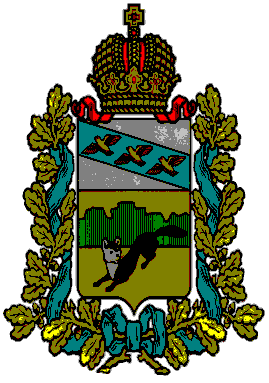 ПРЕДСТАВИТЕЛЬНОЕ СОБРАНИЕБОЛЬШЕСОЛДАТСКОГО РАЙОНАКУРСКОЙ ОБЛАСТИРЕШЕНИЕ«13» сентября 2022 г. № 19/127-4_____ По согласованию о награждении  Почётной грамотой и об объявлении благодарностиКурской областной Думы.Рассмотрев вопрос  ходатайства о награждении Курской областной Думы,  Представительное Собрание Большесолдатского района Курской области РЕШИЛО:           1.Дать согласие Главе Большесолдатского района Курской области В.П. Зайцеву о представление на награждение:           1.1. Почётной грамотой Курской областной Думы:                 - Конорева Геннадия Анатольевича, тракториста-машиниста ООО «Молочник»;- Петина Олега Петровича, механизатора ООО «Маяк»;- Вереитина Сергея Алексеевича, агронома филиала «Большесолдатский свекловод» ООО «Курск-Агро»          2.  Об объявлении  благодарности Курской областной Думы:   - Сокового Виктора Григорьевича, водителя ООО «Агросил»за многолетний, добросовестный труд, высокие показатели в профессиональной деятельности и в связи с профессиональным праздником Днём работника сельского хозяйства и перерабатывающей промышленности. 3. Настоящее решение вступает в силу со дня его подписания и подлежит официальному опубликованию на официальном сайте Администрации Большесолдатского района Курской области (сайт: http//bol.rkursk/ru).Председатель Представительного СобранияБольшесолдатского района Курской области                             Д.М. РыбочкинГлава Большесолдатского районаКурской области                                                                             В.П.Зайцев